DEMANDE D’ALLOCATION PERSONNALISEE D’AUTONOMIE (APA)pour les personnes âgées de 60 ans et plus (cf. liste des pièces à fournir en page 4)        ADRESSES DU DEMANDEUR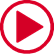 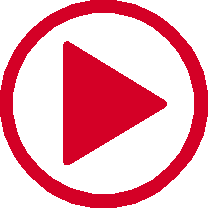 VOS REFERENTS ADMINISTRATIFS ET MEDICAUXFaîtes-vous l’objet d’une mesure de protection	  oui		  non	 	 en coursSi oui, quel type ?       sauvegarde de justice	  curatelle 	  tutelleNom et prénom du représentant légal : ..................................................................................................................................................Adresse :............................................................................................................................................................................................................................................................................................................................................................................................................................................................................................................ ......................................................@ ...........................................................................Nom et Prénom de votre médecin traitant : .................................................................................................................... Adresse :.................................................................................................................................................................................................................................................................................... ......................................................@ ...........................................................................Nom et Prénom de la personne référente à contacter pour la visite d’évaluation :Nom et prénom : ........................................................................................................................................................................................Adresse :........................................................................................................................................................................................................Lien avec vous-même ............................................................................................................@...........................................................Nom et Prénom de la personne destinataire de votre courrier : ........................................................................Adresse :.........................................................................................................................................................................................................Lien avec vous-même ............................................................................................................@...........................................................Proche Aidant : (facultatif) Ce paragraphe vise à apporter les premières informations sur le (ou les) personne(s) de votre famille ou de votre entourage avec laquelle vous avez des liens étroits et stables et qui vous apporte régulièrement et fréquemment une aide dans la vie quotidienne. Ce proche ne doit pas intervenir auprès de vous à titre professionnel.Nom et prénom ..................................................................................................................................... Age :...........................................Adresse : ...................................................................................................................................................................................................................................................................... .........................................................................@ .....................................................................Nature de votre lien (enfant, conjoint, ami, voisin) ...............................................................................................................................Nature de l’aide apportée (accompagnement à l’extérieur, courses…)................................................................................................AUTRES AIDES PERÇUES non cumulables avec l’APA (à compléter obligatoirement)PATRIMOINE DU FOYER BIENS IMMOBILIERS DU FOYER (monsieur et madame) Je déclare, ainsi que mon conjoint, concubin ou partenaire de Pacs, posséder les biens immobiliers suivants : Je déclare, ainsi que mon conjoint, concubin ou partenaire de Pacs le cas échéant, ne posséder aucun patrimoine immobilier	 BIENS MOBILIERS ET EPARGNE DU FOYER (monsieur et madame) Je déclare, ainsi que mon conjoint, concubin ou partenaire de Pacs le cas échéant, posséder des biens mobiliers et/ou d’épargne : dans ce cas, remplir le tableau joint en annexe  Je déclare, ainsi que mon conjoint, concubin ou partenaire de Pacs le cas échéant, ne posséder aucun placement financierEn complément de votre demande d’APA souhaitez- vous solliciter le bénéfice de la Carte Mobilité Inclusion ? (CMI). Si oui, souhaitez-vous la CMI avec la mention :Priorité           oui       non                                     Stationnement     oui       non Invalidité       oui       non               
Un certificat médical de moins de 6 mois est obligatoire (CM de la MDPH ou CM fourni dans le cadre de l’APA) pour toute demande de CMI et facultatif (bien que souhaité) pour une demande d’APA.Pour plus d’information sur la CMI consulter le site du Conseil départemental /Solidarité /Personnes âgées.	Conformément à la Loi « Informatique et Libertés » du 6 janvier 1978 : les renseignements portés sur ce formulaire font l’objet d’un traitement informatique. Vous pouvez obtenir communication de ces informations et, le cas échéant, obtenir leur rectification, sur présentation d’une pièce d’identité, en vous adressant au service où vous avez déposé votre demande ou directement au Conseil départemental des Yvelines - 
Direction Gestion et Contrôle des Dispositifs - Pôle Gestion et Contrôle des Aides - 2, place André Mignot 78012 Versailles Cedex.CAPITAUXAnnexeTableau récapitulatif des capitaux mobiliersconcernant le foyer (Monsieur et Madame)A joindre impérativement à la demande d’allocation personnalisée d’autonomie (APA)(Articles L132-1, L232-4, L232-8 et R232-5 du code de l’action sociale et des familles)CAPITAUXRELEVE DES CAPITAUX MOBILIERS DU FOYER au 31/12/20_ _	(préciser l’année de référence)  Ce relevé est à renseigner pour Monsieur et MadameNOM – Prénom(s) du demandeur d’APA :Dossier ASG n° (si connu) :A retourner par le demandeur ou son représentant légal avec les justificatifs annuels délivrés par les organismes financiers :Conseil départemental des YvelinesDirection Gestion et Contrôle des Dispositifs - Pôle Gestion et Contrôle des Aides 2, Place André Mignot -78012 Versailles cedexDate..............................................                                                                                                                   Cachet de la Banque ou signature du représentant légal ou du demandeurDEMANDEAIDESOCIALE                                          Cadre réservé au Conseil départementalDEMANDEAIDESOCIALE                                          Cadre réservé au Conseil départementalCachet d’arrivée DGCD-PGCA N° dossier ASG :N° de foyer : A DOMICILE           ou EN ETABLISSEMENT pour vos frais de dépendance A DOMICILE           ouBénéficiez-vous par ailleurs de l’aide sociale à l’hébergement ?                 oui   non A DOMICILE           ouSi non, avez-vous déposé une demande d’aide sociale à l’hébergement ?  oui   non              Nom et prénom : ______________________________________________________________________Vous êtes    célibataire    marié(e)    pacsé(e)    union libre    veuf(ve)    séparé(e)   divorcé(e) 
Depuis le ____/____/________ (à compléter obligatoirement)Nom et prénom : ______________________________________________________________________Vous êtes    célibataire    marié(e)    pacsé(e)    union libre    veuf(ve)    séparé(e)   divorcé(e) 
Depuis le ____/____/________ (à compléter obligatoirement)ADRESSE ACTUELLE     ………………………………………………………………………………………………………………………………………………………………………Date d’arrivée à cette adresse (à compléter obligatoirement)    …… /……/………. : .............................................................................................@ :  ...........................................................................................Préciser s’il s’agit :       de votre domicile personnel 
                    Préciser si vous êtes :     propriétaire      locataire   
      hébergé(e) chez :  …………………………
………………………………………………….……….…………………………………………ou    d’une résidence autonomie (*)ou    d’une famille d’accueil agréée (*)ou    d’un établissement (*) (EHPAD, maison de retraite) (*) Indiquer ci-contre l’adresse du domicile antérieur (à compléter obligatoirement)  ADRESSES PRECEDENTES :A compléter obligatoirement si vous avez changé d’adresse depuis moins de 3 mois ou si vous êtes hébergé(e) en résidence autonomie, en famille d’accueil agréée ou en établissement(*)                     
................................................................................................................................................................................................Date d’arrivée (à compléter) : ……/……/……….Date de départ (à compléter) : ……/……/………................................................................................................................................................................................................Date d’arrivée (à compléter) : ……/……/……….Date de départ (à compléter) : ……/……/………................................................................................................................................................................................................Date d’arrivée (à compléter) : ……/……/……….Date de départ (à compléter) : ……/……/………   ETAT CIVIL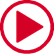 Le demandeurLe conjoint(e) /concubin(e)/partenaire de PacsNom d’usage ou maritalNom de naissancePrénom(s)Date et lieu de naissanceNationalité française    Union européenne  autre nationalité française    Union européenne  autre nationalitéRégime de retraite principalN° de sécurité sociale Relevez-vous d’un régime d’assurance maladie obligatoire de la Confédération suisse, ou d’un Etat membre de l’Union européenne ou partie à l’Espace économique européen, autre que la France ? oui                                          non Relevez-vous d’un régime d’assurance maladie obligatoire de la Confédération suisse, ou d’un Etat membre de l’Union européenne ou partie à l’Espace économique européen, autre que la France ? oui                                          non Relevez-vous d’un régime d’assurance maladie obligatoire de la Confédération suisse, ou d’un Etat membre de l’Union européenne ou partie à l’Espace économique européen, autre que la France ? oui                                          non Préciser si votre conjoint(e), concubin(e) ou partenaire de Pacs réside :  à votre domicile                      en structure hébergementS’il ne réside pas à votre domicile, indiquer ses coordonnées : ....................................................................................Adresse :......................................................................................................................................................................................................................................................................................................@ ....................................................................Préciser si votre conjoint(e), concubin(e) ou partenaire de Pacs réside :  à votre domicile                      en structure hébergementS’il ne réside pas à votre domicile, indiquer ses coordonnées : ....................................................................................Adresse :......................................................................................................................................................................................................................................................................................................@ ....................................................................Préciser si votre conjoint(e), concubin(e) ou partenaire de Pacs réside :  à votre domicile                      en structure hébergementS’il ne réside pas à votre domicile, indiquer ses coordonnées : ....................................................................................Adresse :......................................................................................................................................................................................................................................................................................................@ ....................................................................Aides montantDate de finMajoration pour aide constante d’une tierce personne  oui   non……/……/……….La prestation complémentaire pour recours à tierce personne oui   non……/……/……….Allocation compensatrice pour tierce personne oui   non……/……/……….Prestation de compensation du handicap  oui   non……/……/……….Aide ménagère au titre de l’aide sociale départementale  oui   non……/……/……….Aide ménagère prise en charge par la caisse de retraite  oui   non……/……/……….Votre résidence principale Votre résidence principale Votre résidence principale Votre résidence principale Votre résidence principale Adresse..................................................................................................................................................................Adresse.................................................................................................................................................................. occupée par : ......................................................................................... louée libreSi ce bien est en indivision, préciser le nombre de propriétaires : occupée par : ......................................................................................... louée libreSi ce bien est en indivision, préciser le nombre de propriétaires : occupée par : ......................................................................................... louée libreSi ce bien est en indivision, préciser le nombre de propriétaires :Vos autres biens immobiliers Vos autres biens immobiliers Vos autres biens immobiliers Vos autres biens immobiliers Vos autres biens immobiliers Adresse du bienNature du bien (maison, terrain, appartement…)Nature du bien (maison, terrain, appartement…)Nombre de propriétaires si le bien est en indivisionLocation oui   non oui   non oui   non      ….PRODUITSFINANCIERS(Joindre les justificatifs)MONTANT DU CAPITAL dont intérêts MONTANT DU CAPITAL dont intérêts MonsieurMadameAssurances-viePlan d'Epargne PopulairePlan d’Epargne Retraite Populaire (PERP)